Características principales de una narraciónPersonajes Principales SecundariosLugares:Abiertos: selvas, bosques. CallesCerrados: habitaciones, bodegas, cajasTiempos de la narraciónAtmosférica: sol lluvia, tempestad rayos, etc.Cronológica: es por el calendario, o el reloj, mañana, tarde, nocheSustantivo propio: Bogotá, Calasanz. Juan. PedroComunes_ Perro, pájaro, niño.ADJETIVOSEJ: EL AUTO ES VELOZLOS NIÑOS SON ORDENADOSNarración prosopografía: es la acción de describir características físicas de una persona o animal ej. color de ojos, color de pelo, alto Las naranjas están en un barco.Ella come unas guindas.Manuel compra empanadas jugosas.Chile es un lindo paísUn regalo inmenso recibió José.Un artículo          un sustantivo              un adjetivo          una acción         Los campesinos enamorados                     corren         Una niña                                        lento                             sueña         El animal contento                        camina      Un príncipe alegre                              reía        Los caracoles grandes                          jueganQue es la circulación: los seres vivos necesitan transportar sustancias entre las diferentes partes del cuerpo de los seres vivos.La circulación es esencial para que los nutrientes de los alimentos y el oxígeno del aire sean llevados desde el lugar en que entran al organismo hacia cada una de las células del cuerpo.Circulación celular: para el transporte de sustancias las células realizan tres movimientos: ciclases, rotación y movimiento ameboideo,Ciclosis: proceso en el cual algunos oranelos que están en el citoplasma se trasladan de un lugar a otro.Ej; cuando las vacuolas transportan materiales desde la membrana a los lisosomas.La ciclosis ocurre en algunos seres unicelulares y en todos las células pluricelulares.ROTACION cuando el citoplasma completo gira con todos sus organelos y sustancias alrededor de la vacuola.La rotación se presenta en algas y en otros microrganismo celulares acuáticos.PARAMECIO: Movimiento giratorio del citoplasma.MOVIMIENTO AMEBOIDAL Son prolongaciones del citoplasma que obligan  que todo el citoplasma se desplace en una direcciónCirculación celularCIRCULACION EN PLANTASSE DA A TRAVES DE DOS TEJIDOS  XILEMA Y FLOEMAEL XILEMA: TRASPORTA AGUA Y NUTRITIENTES ABSORBIDOS POR LA RAIZ HACIA EL RESTO DE LA PLATA.ESTA FORMADO POR TUBOS DELGADOS LLAMADOS VASOS LEÑOSOS Y ECIBEN EL NOMBRE DE SAVIA BRUTA-EL FLOEMA ESTA FORMADO POR UNA SERIE DE CONDUCTOS LLAMADOS VASOS CRIBOSOS Y TRASPORTA SUSTANCIAS SINTEIZADAS EN LAS HOJAS DURANTE LA fOTOSINTESIS Y SE CONOCEN COMO SAVIA ELABORADACIRCULACION ANIMALEn la mayoría de amínales el trasporte de nutrientes y de desecho es llevado a cabo por el sistema circulatorio. Además trasporta las células encargadas de defender al cuerpo contra las infecciones.PARA EL FUNCIONAMIENTO DEL SISTEMA CIRCULATORIO ES NECESARIO QUE LLEVE TRES ELEMENTOS;.-CORAZON.-FLUIDO, Y .-VASOS CONDUCTORES.CORAZON: TIENE COMO FUNCION IMPULSAR LOS LIQUIDOS CIRCULATORIOS. (SANGRE. O HEMATOFILIA)FLUIDO: LIQUIDO COMPUESTO DE AGUA NUTRIENTES Y CELULAS (GLOBULOS BLANCOS, GLOBULOS ROJOS Y PLAQUETAS)VASOS CONDUCTORES: SON LOS RESPONSABLES DE CONDUCIR EL FLUIDO (ARTERIAS, VENAS Y CAPILARES)EL SISTEMA CIRCULATORIO EN ANIMALES SE DIVIDE EN DOS GRUPOS (ABIERTOS Y CERRADOS)SISTEMA CIRCULATORIO ABIERTOEs característico de animales invertebrados como inSeCptos arañas y moluscos.SISTEMA CIRCULATORIO CERRADOEs característico de animales vertebrados y algunos invertebrados como lombrices de tierraLa sangre impulsada por el corazón viaja a través de los vasos sanguíneos y entra en contacto directo con los tejidos del cuerpo, se vuelven muy delgados y reciben el nombre de capilares.Existen diferencias entre la circulaciónSencilla característica de los peces el corazón está dividido en dos cavidadesDoble e incompleta  características de los anfibios, el corazón está dividido en tres cavidades Doble y completa  es característica de los mamíferos y las aves, el corazón está dividido en cuatro cavidades, ña sangre pasa dos veces por el corazón antes de completar su ciclo completo alrededor del cuerpo Venas: vasos sanguíneos llevan la sangre oxigenada y rica en nutrientes desde el corazón hacia el cuerpoAuriculas cavidades superiores del corazón reciben la sangreVenas vasos sanguíneos llevan la sangre rica en dióxido de carbono hacia el corazónVentrículos cavidades inferiores del corazón, que bombean la sangre hacia los diferentes órganos del cuerpoR E S P E T OEL VALOR MÁS IMPORTANTE EN UN SER HUMANO ES EL RESPETO, CUANDO UNA PERSONA TIENE RESPETO EL RESTO DE LOS VALORES SE DAN SOLOS, SI RESPETAS BRINDAS LIBERTAD, SI RESPETAS VIVES MEJOR CON LAS PERSONAS QUE TE RODEAN, POR ESO VAMOS A PRACTICAR EL RESPETO. RESPETAR ES CUANDO SABES QUE ESTÁS HACIENDO BIEN Y TE SIENTES CONFORME CONTIGO MISMO, ES SABER COMO COMPORTARSE EN DETERMINADO MOMENTO.A LOS NIÑOS NO HAY QUE DARLES LO QUIERAN PARA SER FELICES…SOLO RESPETO Y VALORACION, EDUCACION Y ESTIMULO.RESPETO SIGNIFICA CONSIDERACION POR EL OTRO.RIE PERO NO DE LOS DEMASEXPRESATE SIN HACER DAÑO CON TU OPINIONESSE FUERTE, PERO NO HUMILLES A OTROSPUEDES PENSAR DISTINTO, LOS DEMAS TAMBIENESPERA DE LOS DEMAS LO QUE ERES CAPAZ DE DARJUAN DAVID GARCIA LARACUENTO SOBRE EL RESPETOEsta  historia cuenta que varios animales decidieron abrir una Escuela en el Bosque. Se reunieron y empezaron a elegir las disciplinas que serían impartidas durante el curso.El pájaro insistió en que la escuela tuviera clases de vuelo. El pez de natación. La ardilla creía que era importante la enseñanza de subir en los árboles. El conejo quería, que correr fuera incluida en la enseñanza. Y así siguieron los demás animales, sin saber que cometían un error.Todas las sugerencias fueron aprobadas. Seria obligatorio que todos los animales practicaran todas las disciplinas.Al día siguiente, empezaron a poner en práctica el programa de estudios.Al principio el Conejo salió muy bien en la carrera, nadie corría tan veloz, sin embargo, los problemas empezaron cuando  el conejo le toco aprender a volar, lo subieron en un árbol y le ordenaron que saltara y volara.El conejo saltó desde arriba, y el golpe fue tan grande que se rompió las dos piernas. No aprendió a volar y, además, no pudo seguir corriendo como antes.Al pájaro, que volaba y volaba como nadie, le obligaron a excavar agujeros como a un topo, pero claro, no lo consiguió.Por el inmenso esfuerzo que tuvo que hacer, acabó rompiendo su pico y sus alas, quedando muchos días sin poder volar. Todo por intentar hacer lo mismo que un topo.La misma situación fue vivida por un pez, una ardilla y un perro que no pudieron volar, saliendo todos heridos. Al final, la escuela tuvo que cerrar sus puertas.¿Y saben por qué? Porque los animales llegaron a la conclusión de que todos somos diferentes. Cada uno tiene sus virtudes y también sus debilidades.No podemos obligar a que los demás sean, piensen, y hagan algunas cosas como nosotros. Debemos respetar las opiniones de los demás, así como sus capacidades y limitaciones. Si alguien es distinto a nosotros, no quiere decir que él sea mejor ni peor que nosotros. Es apenas alguien diferente a quien debemos   R E S P E T A R1- Definiciones1.1- SustantivoCorresponde a una palabra que nombra o designa a las personas, animales, cosas o ideas. Designa seres o puede ser sujeto de la oración.1.2- ArtículoParte variable de la oración que se antepone al sustantivo. Se clasifican: definidos e indefinidos.1.3- VerboEs una palabra que indica acción, estado de ánimo y acontecimientos de la naturaleza.1.4- AdjetivoEs la palabra que acompaña al sustantivo o nombre para determinarlo o calificarlo; expresa características o propiedades del sustantivo.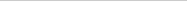 